English 11-3    Personnel Challenge #1 Completion timeline: 2 week of JuneYou have experienced creating a black out poem. Think back to the tone, mood, or idea that you were trying to create; the challenge of selecting words to adequately create the image you wanted the reader to see/feel?  Those same tools you will use in this challenge. Listed on this page are elements used in creating a poem, they help the writer think of “what” and “how” they want to express. Also listed is a selection of poem “styles”, each style presents different challenges for the writer and the use/focus of the words used. Some “styles” work better with different topics than others, it is all about personnel choice. Have Fun with it! May I suggest researching a few different styles to see how those poems are written/constructed to help you understand how that style is used.This challenge will ask you to create a poem from your own mind. Think of the following questions before/ as you create this poem:What topic do you want to write about? What voice do you want to use (first (I/me), second (you/your) or third (them/their)? What poem “style” do you wish to use and why? What challenge(s) did you experienced and what solution(s) did you use?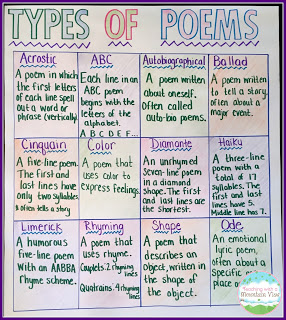 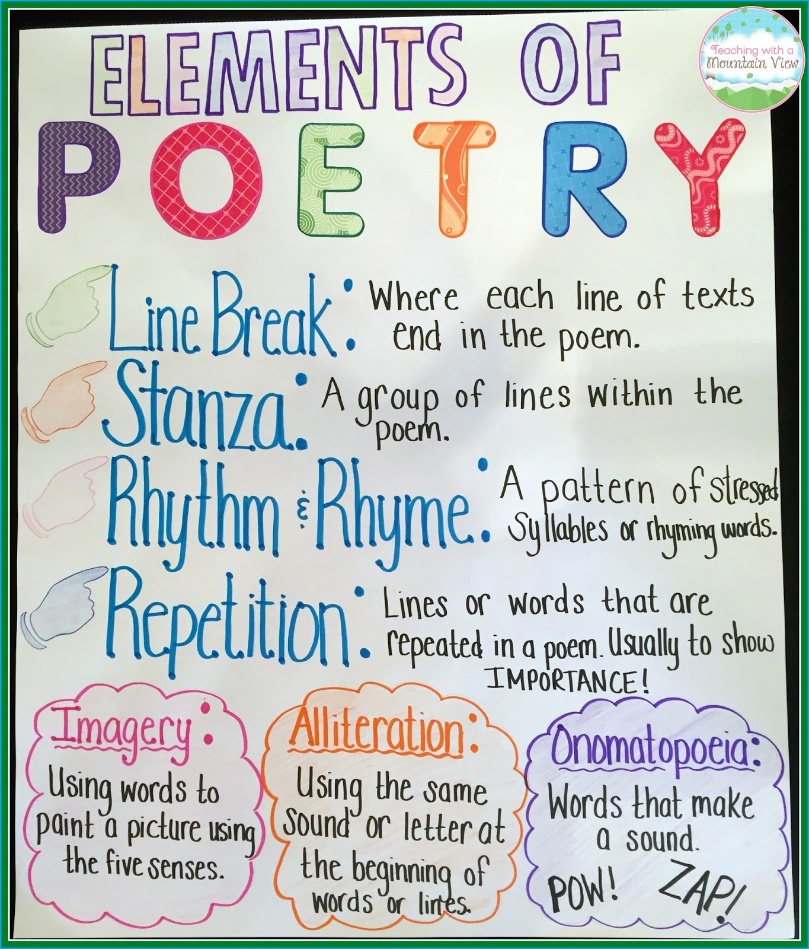 Ms.C examples of …Haiku Title: “Covid-19 despair”Alone we all feel                      5 syllables       A/lone  we all feelTogether but separate            7 syllables       to/get/her  but  sep/er/ateLonging for contact                 5 syllables       long/ing  for  con/tactAcrostic Topic:” Our class”Together we make a class.Each one different and unique.Always striving to stretch and extend our skills.Communicating our ideas to inform and challenge each other.Helping fellow classmates achieve our potential.The first letter of each line forms a word… T E A C H = TEACH. Remember that each line needs to reflect about the word you are spelling out. Colour  Title: “Confusion”I’m so confused…Am I sad, feeling so, so BLUE,Am I angry, seeing nothing but RED,Am I happy, sensing the sunshine of YELLOW,Am I envious, feeling the jealousy of GREEN,Am I gloomy, seeing only skies of GRAY,Am I optimistic, seeing visions of WHITE,Or am I pessimistic, sensing only valleys of BLACKNESS… I’m so confused.